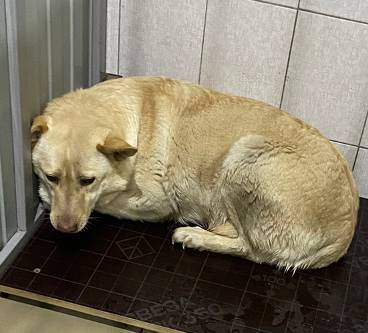 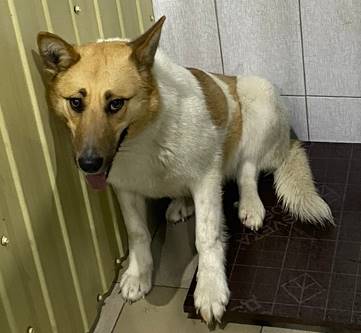 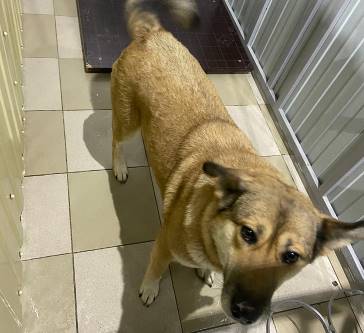 №69Отловлено: 05.02.2023ТСН «Подземник»Вид: собака.Порода/пол: беспородная, сука.Окрас: светло-рыжийВозраст: 5 лет.Вес: 26 кг.Рост: 54 см. в холке.Приметы: отсутствуют.Особенности поведения: Спокойная.
ИН: Вакцинация: Стерилизация: 
Вет. паспорт: нет.№70Отловлено: 05.02.2023ул. 2 П-2 ЗПУ, 95 ст1Вид: собака.Порода/пол: беспородная, сука.Окрас: рыжий с белым.Возраст: 4 года.Вес: 27 кг.Рост: 55 см. в холке.Приметы: отсутствуют.Особенности поведения: Спокойная.
ИН: Вакцинация: Стерилизация: 
Вет. паспорт: нет.№71Отловлено: 05.02.2023ул. 2 ПС, 10АВид: собака.Порода/пол: беспородная, сука.Окрас: серо-рыжий.Возраст: 2 года.Вес: 21 кг.Рост: 52 см. в холке.Приметы: отсутствуют.Особенности поведения: Спокойная.
ИН: Вакцинация: Стерилизация: 
Вет. паспорт: нет.